Aufgaben zur Isomerie mit 3D-Modellen: Lösung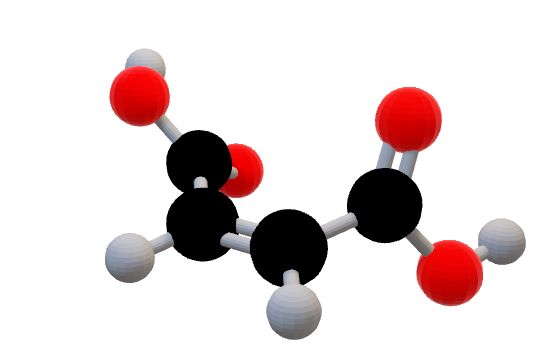 KonstitutionsisomereStereoisomereStereoisomereStereoisomereStereoisomerekeine Isomere (identisch)KonstitutionsisomereKonfigurationsisomereKonfigurationsisomerekeine Isomere (identisch)KonstitutionsisomereEnantiomereDiastereomerecis/trans-IsomereKonformationsisomerekeine Isomere (identisch)1 a und b3 a und b6 a und b4 a und b5 a und b8 a und b9 a und b2 a und b10 a und b7 a und b